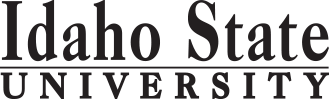      Form Revised 1.24.2018Course Subject and TitleCr. Min. Grade*GE, UU or UM**Sem. OffrdPrerequisiteCo RequisiteSemester OneSemester OneSemester OneSemester OneSemester OneSemester OneSemester OneGE Objective 1: ENGL 1101 English Composition  3C-GEAppropriate Placement ScoreCADD 0101: Drafting Technology Theory I                            (early 8 weeks)2D-FCADD 0108, CADD 0109CADD 0108: Introduction to CAD4D-FCADD 0101CADD 0109: Drafting Applied Algebra                                  (early 8 weeks)2D-FTGE 0100A, MATH 0025, or equivCADD 0111: Drafting Technology Theory II                              (late 8 weeks)2D-FCADD 0101CADD 0108, CADD 0119CADD 0119: Drafting Applied Descriptive Geometry            (late 8 weeks)2D-FCADD 0109                                                                                            Total15Semester TwoSemester TwoSemester TwoSemester TwoSemester TwoSemester TwoSemester TwoGE Objective 2: COMM 1101 Principles of Speech3C-GECADD: 0121: Mechanical Drafting Technology Theory I   (early 8 weeks)2D-SCADD 0111CADD 0122, CADD 0129CADD: 0122: Mechanical Drafting Technology Lab I         (early 8 weeks)3D-SCADD 0108CADD 0121CADD 0129: Drafting Applied Analytic Geometry              (early 8 weeks)2D-SCADD 0119CADD 0137: Mechanical Drafting Technology Theory II     (late 8 weeks)2D-SCADD 0121CADD 0138, CADD 0139CADD 0138: Mechanical Drafting Technology Lab II            (late 8 weeks)3D-SCADD 0122CADD 0137CADD 0139: Drafting Applied Trigonometry                         (late 8 weeks)2D-SCADD 0129                                                                                            Total17Semester ThreeSemester ThreeSemester ThreeSemester ThreeSemester ThreeSemester ThreeSemester Three                                                                                             TotalSemester FourSemester FourSemester FourSemester FourSemester FourSemester FourSemester Four                                                                                             Total*GE=General Education Objective, UU=Upper Division University, UM= Upper Division Major**See Course Schedule section of Course Policies page in the e-catalog (or input F, S, Su, etc.)*GE=General Education Objective, UU=Upper Division University, UM= Upper Division Major**See Course Schedule section of Course Policies page in the e-catalog (or input F, S, Su, etc.)*GE=General Education Objective, UU=Upper Division University, UM= Upper Division Major**See Course Schedule section of Course Policies page in the e-catalog (or input F, S, Su, etc.)*GE=General Education Objective, UU=Upper Division University, UM= Upper Division Major**See Course Schedule section of Course Policies page in the e-catalog (or input F, S, Su, etc.)*GE=General Education Objective, UU=Upper Division University, UM= Upper Division Major**See Course Schedule section of Course Policies page in the e-catalog (or input F, S, Su, etc.)*GE=General Education Objective, UU=Upper Division University, UM= Upper Division Major**See Course Schedule section of Course Policies page in the e-catalog (or input F, S, Su, etc.)*GE=General Education Objective, UU=Upper Division University, UM= Upper Division Major**See Course Schedule section of Course Policies page in the e-catalog (or input F, S, Su, etc.)2018-2019 Major RequirementsCRGENERAL EDUCATION OBJECTIVES* Satisfy Requirements in 1, 2 onlyGENERAL EDUCATION OBJECTIVES* Satisfy Requirements in 1, 2 onlyGENERAL EDUCATION OBJECTIVES* Satisfy Requirements in 1, 2 onlyGENERAL EDUCATION OBJECTIVES* Satisfy Requirements in 1, 2 onlyGENERAL EDUCATION OBJECTIVES* Satisfy Requirements in 1, 2 onlyGENERAL EDUCATION OBJECTIVES* Satisfy Requirements in 1, 2 only6 cr.min.CADD, ITC (Mech) - MAJOR REQUIREMENTS261. Written English  (3 cr. min)                ENGL 1101 (or equivalent)1. Written English  (3 cr. min)                ENGL 1101 (or equivalent)1. Written English  (3 cr. min)                ENGL 1101 (or equivalent)1. Written English  (3 cr. min)                ENGL 1101 (or equivalent)1. Written English  (3 cr. min)                ENGL 1101 (or equivalent)1. Written English  (3 cr. min)                ENGL 1101 (or equivalent)3CADD 0101: Drafting Technology Theory I2CADD 0108: Introduction to CAD                42. Spoken English   (3 cr. min)                               COMM 11012. Spoken English   (3 cr. min)                               COMM 11012. Spoken English   (3 cr. min)                               COMM 11012. Spoken English   (3 cr. min)                               COMM 11012. Spoken English   (3 cr. min)                               COMM 11012. Spoken English   (3 cr. min)                               COMM 11013CADD 0109: Drafting Applied Algebra23. Mathematics                                3. Mathematics                                3. Mathematics                                3. Mathematics                                3. Mathematics                                3. Mathematics                                CADD 0111: Drafting Technology Theory II24. Humanities, Fine Arts, Foreign Lang.    4. Humanities, Fine Arts, Foreign Lang.    4. Humanities, Fine Arts, Foreign Lang.    4. Humanities, Fine Arts, Foreign Lang.    4. Humanities, Fine Arts, Foreign Lang.    4. Humanities, Fine Arts, Foreign Lang.    4. Humanities, Fine Arts, Foreign Lang.    CADD 0119: Drafting Applied Descriptive Geometry2CADD 0121: Mechanical Drafting Technology Theory I2CADD 0122: Mechanical Drafting Technology Lab I35. Natural Sciences    5. Natural Sciences    5. Natural Sciences    5. Natural Sciences    5. Natural Sciences    5. Natural Sciences    5. Natural Sciences    CADD 0129: Drafting Applied Analytic Geometry2CADD 0137: Mechanical Drafting Technology Theory II2CADD 0138: Mechanical Drafting Technology Laboratory II3CADD 0139: Drafting Applied Trigonometry26. Behavioral and Social Science                                       6. Behavioral and Social Science                                       6. Behavioral and Social Science                                       6. Behavioral and Social Science                                       6. Behavioral and Social Science                                       6. Behavioral and Social Science                                       6. Behavioral and Social Science                                       One Course from EITHER Objective 7 OR  8                    One Course from EITHER Objective 7 OR  8                    One Course from EITHER Objective 7 OR  8                    One Course from EITHER Objective 7 OR  8                    One Course from EITHER Objective 7 OR  8                    One Course from EITHER Objective 7 OR  8                    One Course from EITHER Objective 7 OR  8                    7. Critical Thinking7. Critical Thinking7. Critical Thinking7. Critical Thinking7. Critical Thinking7. Critical Thinking8. Information Literacy   8. Information Literacy   8. Information Literacy   8. Information Literacy   8. Information Literacy   8. Information Literacy   9. Cultural Diversity                                                            9. Cultural Diversity                                                            9. Cultural Diversity                                                            9. Cultural Diversity                                                            9. Cultural Diversity                                                            9. Cultural Diversity                                                            9. Cultural Diversity                                                            General Education Elective  (if necessary)General Education Elective  (if necessary)General Education Elective  (if necessary)General Education Elective  (if necessary)General Education Elective  (if necessary)General Education Elective  (if necessary)General Education Elective  (if necessary)                                                                                                  Total GE                                                                                                  Total GE                                                                                                  Total GE                                                                                                  Total GE                                                                                                  Total GE                                                                                                  Total GE6Undergraduate Catalog and GE Objectives by Catalog Year Undergraduate Catalog and GE Objectives by Catalog Year Undergraduate Catalog and GE Objectives by Catalog Year Undergraduate Catalog and GE Objectives by Catalog Year Undergraduate Catalog and GE Objectives by Catalog Year Undergraduate Catalog and GE Objectives by Catalog Year Undergraduate Catalog and GE Objectives by Catalog Year Undergraduate Catalog and GE Objectives by Catalog Year Undergraduate Catalog and GE Objectives by Catalog Year Undergraduate Catalog and GE Objectives by Catalog Year Undergraduate Catalog and GE Objectives by Catalog Year Undergraduate Catalog and GE Objectives by Catalog Year Undergraduate Catalog and GE Objectives by Catalog Year Undergraduate Catalog and GE Objectives by Catalog Year MAP Credit SummaryMAP Credit SummaryMAP Credit SummaryMAP Credit SummaryMAP Credit SummaryCRCRMajor Major Major Major Major 2626General Education General Education General Education General Education General Education 66Free Electives Free Electives Free Electives Free Electives Free Electives 00                                                                                     TOTAL                                                                                     TOTAL                                                                                     TOTAL                                                                                     TOTAL                                                                                     TOTAL3232Graduation Requirement Minimum Credit ChecklistGraduation Requirement Minimum Credit ChecklistGraduation Requirement Minimum Credit ChecklistConfirmedConfirmedConfirmedConfirmedMinimum 6 cr. General Education Objectives Minimum 6 cr. General Education Objectives Minimum 6 cr. General Education Objectives Minimum  32cr. Total (Certificate)Minimum  32cr. Total (Certificate)Minimum  32cr. Total (Certificate)Advising NotesAdvising NotesMAP Completion Status (for internal use only)MAP Completion Status (for internal use only)MAP Completion Status (for internal use only)MAP Completion Status (for internal use only)MAP Completion Status (for internal use only)MAP Completion Status (for internal use only)MAP Completion Status (for internal use only)DateDateDateDateDateDateDepartment: CAA or COT:CZ, 12/7/17CZ, 12/7/17CZ, 12/7/17CZ, 12/7/17CZ, 12/7/17CZ, 12/7/17Registrar: 